Transforming Data to Power Human Health™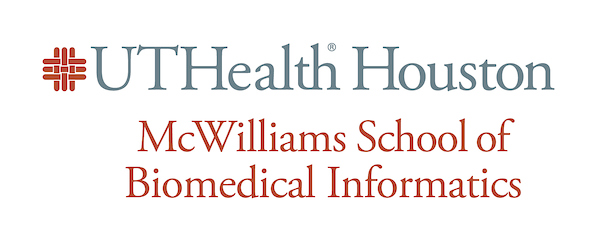 Certificate of Applied Informatics 	Option 1 Certificate Plan		Fall 2020-2023Name: _____________________ Student ID: ______________ Advisor name: ____________________Applied Informatics Certificate RequirementsEach student will develop a degree plan with written approval of their academic advisor. The student must file a signed degree plan each academic year in the Fall and Spring terms listing the required and/or elective courses as specified for their certificate program. Option 1 of this plan is a set of predefined coursework, totaling 15 credit hours.Using This Certificate PlannerUTHSC-H SBMI Required Courses:Signatures This Certificate of Applied Informatics Plan must be completed in collaboration with and signed by the academic advisor. Changes to planned coursework may be made and submitted to the faculty advisor for approval.Student Signature: ________________________________________ Date: _______________Advisor Signature: ________________________________________ Date: _______________Date Published 7/1/2023COURSE NUMBER COURSE TITLETYPECREDIT HOURSPre-RequisiteExpected Term Completed Grade EarnedBMI 5300Introduction to Biomedical InformaticsBasic3N/ABMI 5301The U.S. Healthcare SystemBasic3N/ABMI 5305Legal and Ethical Aspects of Health InformaticsBasic3N/ABMI 5313Foundations of Electronic Health Records and Clinical Information SystemsBasic3N/ABMI 5328Systems Analysis and Project ManagementBasic3N/A